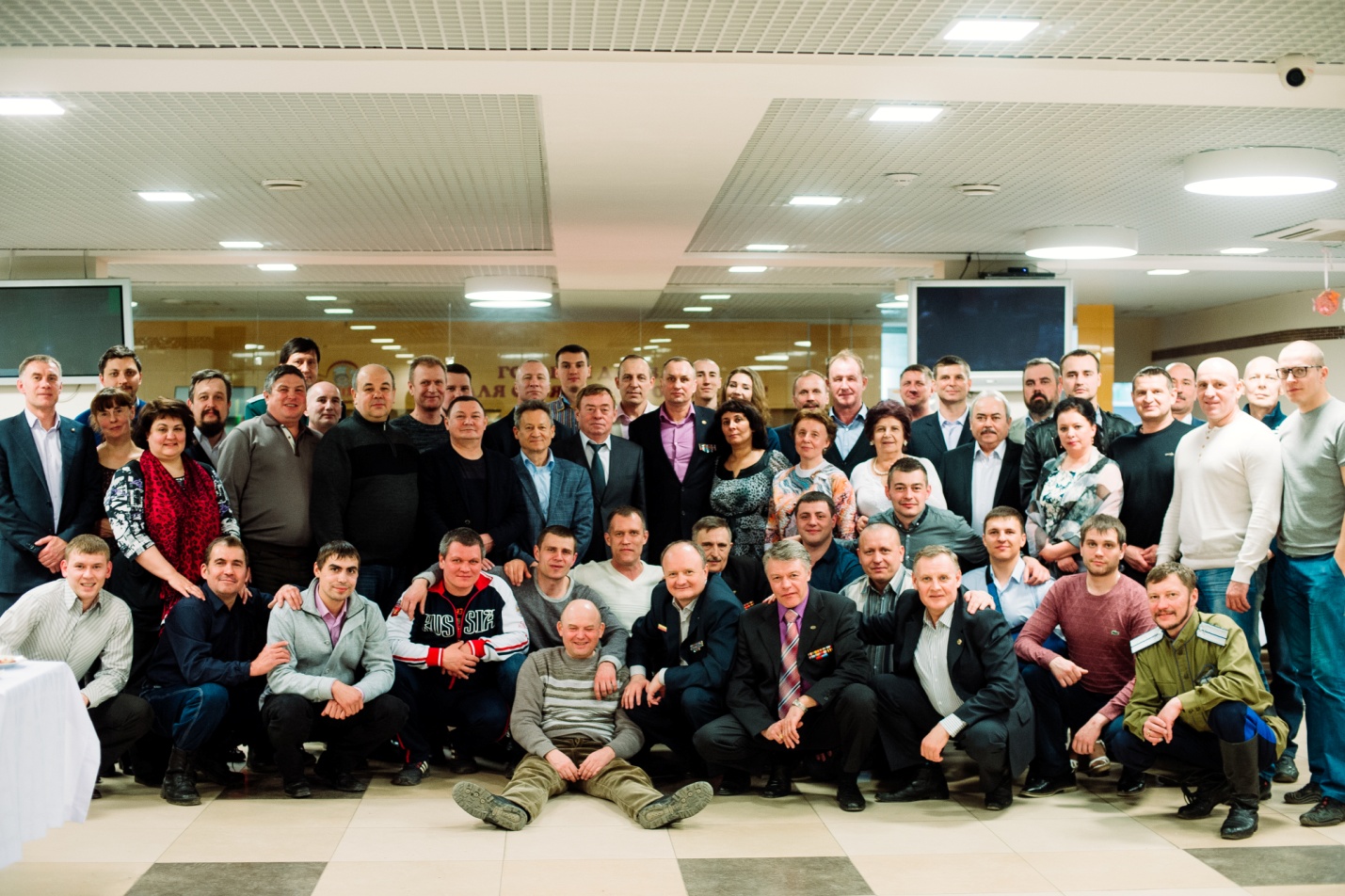 1 апреля 2016 года прошло мероприятие, посвященное 25-ой годовщине Комитета Железнодорожного района                              г. Екатеринбурга Свердловского Областного отделения Российского союза ветеранов Афганистана.На мероприятии присутствовали ветераны войн, семьи погибших и члены организации. Мероприятие было проведено при содействии главы администрации железнодорожного района – Лаппо Валентина Анатольевича.  Посетили юбилей так же и друзья организации:Общероссийская Общественная организация Российского Союза ветеранов Афганистана Свердловской Областной организации имени Героя Советского Союза имени Исламова Ю.А.Бабенко Виктор Владимирович – председательКазаков Сергей Васильевич – руководитель исполкома ОРЕНБУРГСКОЕ ВОЙСКОВОЕ КАЗАЧЬЕ ОБЩЕСТВОРодьев Михаил Аркадьевич – казачий полковник – начальник штаба – заместитель войскового атамана.СОВЕТ ВЕТЕРАНОВ ЖЕЛЕЗНОДОРОЖНОГО РАЙОНА Мансуров  Альберт Амерханович – председатель Совета ветеранов Жд района (войны и труда, правоохранительных органов)Общественная организация «Саланг» Журавлёв Сергей Владимирович – руководитель ветеранской организации.Лихоманов Сергей Роальдович, Кузьмин Эдуард Александрович, Трифанов Анатолий АлександровичЛЕНИНСКИЙ РАЙОНУсов Игорь Николаевич – председатель Свердловской Областной организации Общероссийской общественной организации инвалидов войны в Афганистане и военной травмы – «Ивалиды войны»Игнашин Игорь Петрович – председатель ревизионной комиссии ОРДЖОНИКИДЗЕВСКИЙ РАЙОНАрхипов Владимир Анатольевич – руководитель Федерации «Лига Профессионалов Киокусинкай Свердловской области» МОРСКАЯ ПЕХОТАДосик Константин Эдуардович -  председатель Свердловский региональный общественный Фонд ветеранов морской пехоты «Чёрные береты»Суфиянов Генадий Михайлович – морской ПехотинецОКТЯБРЬСКИЙ РАЙОНМезенцев Владимир Анатольевич – председатель Октябрьской районной местной организации Российского Союза ветеранов Афганистана, председатель Свердловской региональной общественной организации ветеранов боевых действий «БОЕВОЕ СОДРУЖЕСТВО»ДОСААФ Свердловской областиПогодина Елена Владимировна и Барыкин Игорь Викторович -  Представители регионального отделения России Свердловской областиНКО ХКО «ХУТОР БЛАГОВЕЩЕНСКИЙ»Бурдейный Антон Владимирович – Сотник, атаманКочкин Андрей Васильевич – зам. атамана по кадетскому воспитаниюКанев максим Николаевич – начальник штаба